I ЭТАП1. Перечень и сведения о площади образуемых земельных участков (способы их образования), видах их разрешенного использованияПроектными решениями проекта межевания территории определены виды разрешенного использования образуемых земельных участков в соответствии с Правилами землепользования и застройки на территории города Нижневартовска (утв. Решением Думы города Нижневартовска от 26.02.2016 № 971), отражена информация об образуемых земельных участках, включающая площадь и вид разрешенного использования, приведена ведомость координат поворотных точек образуемых земельных участков (Таблица 1). Земельные участки образуются на территории садово-огороднического некоммерческого товарищества «Энергетик» города НижневартовскаТаблица 1 Экспликация образуемых земельных участков2. Перечень и сведения о площади образуемых земельных участков, которые будут отнесены к территориям общего пользования или имуществу общего пользованияПроектом межевания территории не предусматривается образование земельных участков, которые после образования будут отнесены к территориям общего пользования или имуществу общего пользования.Таблица 2 Ведомость координат поворотных точек образуемых земельных участковЗемельный участок с условным номером 86:11:0701001 :130:ЗУ1I I ЭТАП3. Перечень и сведения о площади образуемых земельных участков (способы их образования), видах их разрешенного использованияПроектными решениями проекта межевания территории определены виды разрешенного использования образуемых земельных участков в соответствии с Правилами землепользования и застройки на территории города Нижневартовска (утв. Решением Думы города Нижневартовска от 26.02.2016 № 971), отражена информация об образуемых земельных участках, включающая площадь и вид разрешенного использования, приведена ведомость координат поворотных точек образуемых земельных участков (Таблица 2). Земельные участки образуются на территории садово-огороднического некоммерческого товарищества «Энергетик» города НижневартовскаТаблица 3. Экспликация образуемых земельных участков4. Перечень и сведения о площади образуемых земельных участков, которые будут отнесены к территориям общего пользования или имуществу общего пользованияТаблица 4. Экспликация образуемых земельных участковТаблица 5. Ведомость координат поворотных точек образуемых земельных участков123456789101112131415161718УТВЕРЖДЕН:УТВЕРЖДЕН:Постановлением администрации города НижневартовскаПостановлением администрации города НижневартовскаПостановлением администрации города НижневартовскаПостановлением администрации города Нижневартовскаот  «____»____________2018г.    №__________Проект межевания территории садово-огороднического некоммерческого товарищества «Энергетик» города НижневартовскаГИПИ.В. ЧерепановУсловный номер ЗУВид разрешенного использования земельного участкаСпособ образования земельных участковКатегория земельМестоположениеПлощадь, кв.м86:11:0701001 :130:ЗУ1Ведение огородничестваПерераспределениеЗемли населенных пунктовХанты-Мансийский автономный округ-Югра, г.Нижневартовск, СОНТ «Энергетик»14769НомерДир.уголДлинаXY1325°10'28"3.69415294412598.25257°39'23"4.59415324412596.2356°06'26"24.61941534.44412600456°02'30"21.89941548.14412620.43555°41'22"16.05941560.34412638.59655°40'02"12.83941569.44412651.84755°52'14"13.59941576.64412662.44855°59'55"4.83941584.24412673.68912°04'23"10.17941586.94412677.691049°12'14"5.45941596.94412679.821149°11'54"13.24941600.44412683.951248°12'29"18.06941609.14412693.971347°03'37"12.59941621.14412707.431447°01'30"15.66941629.74412716.651547°05'02"21.63941640.44412728.111643°47'37"16.3941655.14412743.951743°47'49"20941666.94412755.231877°28'17"3.13941681.34412769.071977°37'52"6.829416824412772.132098°59'28"12.41941683.54412778.7921121°32'01"12.81941681.54412791.0522216°52'17"17.3941674.84412801.9723123°24'12"27.949416614412791.592450°36'48"23.13941645.64412814.9125171°43'20"10.75941660.34412832.7926193°28'03"0.21941649.64412834.3427190°19'45"2.62941649.44412834.2928187°59'10"1.08941646.94412833.8229232°31'25"24.36941645.84412833.6730232°36'00"2.629416314412814.3431229°28'46"2.62941629.44412812.2632226°33'45"2.62941627.74412810.2733223°26'19"2.62941625.94412808.3734222°59'59"13.569416244412806.5735228°22'28"43.12941614.14412797.3236237°52'44"46.1941585.44412765.0937235°34'21"2.62941560.94412726.0538232°37'46"2.62941559.44412723.8939229°28'46"2.62941557.84412721.8140227°35'54"20.12941556.14412719.8241240°56'33"110.86941542.64412704.9642316°07'58"3.78941488.74412608.0643316°37'29"3.74941491.44412605.4444316°40'08"31.6941494.24412602.874555°02'23"2.98941517.14412581.194655°12'04"17.8941518.94412583.6319415294412598.25Условный номер ЗУВид разрешенного использования земельного участкаСпособ образования земельных участковКатегория земельМестоположениеПлощадь, кв.м1Ведение огородничестваРаздел с сохранением исходного земельного участка Земли населенных пунктовХанты-Мансийский автономный округ-Югра, г.Нижневартовск, СОНТ «Энергетик», уч.2089302Ведение огородничестваРаздел с сохранением исходного земельного участкаЗемли населенных пунктовХанты-Мансийский автономный округ-Югра, г.Нижневартовск, СОНТ «Энергетик», уч. 2099923Ведение огородничестваРаздел с сохранением исходного земельного участкаЗемли населенных пунктовХанты-Мансийский автономный округ-Югра, г.Нижневартовск, СОНТ «Энергетик», уч. 2109694Ведение огородничестваРаздел с сохранением исходного земельного участкаЗемли населенных пунктовХанты-Мансийский автономный округ-Югра, г.Нижневартовск, СОНТ «Энергетик», уч. 2117495Ведение огородничестваРаздел с сохранением исходного земельного участкаЗемли населенных пунктовХанты-Мансийский автономный округ-Югра, г.Нижневартовск, СОНТ «Энергетик», уч. 2126636Ведение огородничестваРаздел с сохранением исходного земельного участкаЗемли населенных пунктовХанты-Мансийский автономный округ-Югра, г.Нижневартовск, СОНТ «Энергетик», уч. 2137467Ведение огородничестваРаздел с сохранением исходного земельного участкаЗемли населенных пунктовХанты-Мансийский автономный округ-Югра, г.Нижневартовск, СОНТ «Энергетик», уч. 2149658Ведение огородничестваРаздел с сохранением исходного земельного участкаЗемли населенных пунктовХанты-Мансийский автономный округ-Югра, г.Нижневартовск, СОНТ «Энергетик», уч. 2158879Ведение огородничестваРаздел с сохранением исходного земельного участкаЗемли населенных пунктовХанты-Мансийский автономный округ-Югра, г.Нижневартовск, СОНТ «Энергетик», уч. 21688410Ведение огородничестваРаздел с сохранением исходного земельного участкаЗемли населенных пунктовХанты-Мансийский автономный округ-Югра, г.Нижневартовск, СОНТ «Энергетик», уч. 21787711Ведение огородничестваРаздел с сохранением исходного земельного участкаЗемли населенных пунктовХанты-Мансийский автономный округ-Югра, г.Нижневартовск, СОНТ «Энергетик», уч. 218111812Ведение огородничестваРаздел с сохранением исходного земельного участкаЗемли населенных пунктовХанты-Мансийский автономный округ-Югра, г.Нижневартовск, СОНТ «Энергетик», уч. 21965013Ведение огородничестваРаздел с сохранением исходного земельного участкаЗемли населенных пунктовХанты-Мансийский автономный округ-Югра, г.Нижневартовск, СОНТ «Энергетик», уч. 22061314Ведение огородничестваРаздел с сохранением исходного земельного участкаЗемли населенных пунктовХанты-Мансийский автономный округ-Югра, г.Нижневартовск, СОНТ «Энергетик», уч. 221105515Ведение огородничестваРаздел с сохранением исходного земельного участкаЗемли населенных пунктовХанты-Мансийский автономный округ-Югра, г.Нижневартовск, СОНТ «Энергетик», уч. 222107816Ведение огородничестваРаздел с сохранением исходного земельного участкаЗемли населенных пунктовХанты-Мансийский автономный округ-Югра, г.Нижневартовск, СОНТ «Энергетик», уч. 2231019Условный номер ЗУВид разрешенного использования земельного участкаСпособ образования земельных участковКатегория земельМестоположениеПлощадь, кв.м17Коммунальное обслуживание Раздел с сохранением исходного земельного участкаЗемли населенных пунктовХанты-Мансийский автономный округ-Югра, г.Нижневартовск, СОНТ «Энергетик»44418Земельные участки (территории) общего пользованияРаздел с сохранением исходного земельного участкаЗемли населенных пунктовХанты-Мансийский автономный округ-Югра, г.Нижневартовск, СОНТ «Энергетик»131НомерДир.уголДлинаXY1143°27'06"44.19941534.3744126002240°56'26"20.89941498.864412626.313316°07'58"3.78941488.724412608.064316°37'29"3.74941491.444412605.445316°40'08"31.6941494.164412602.87655°02'23"2.98941517.144412581.19755°12'04"17.8941518.854412583.638325°10'28"3.6941529.014412598.25957°39'23"4.5941531.964412596.21941534.374412600НомерДир.уголДлинаXY157°41'38"0.94941534.374412600256°02'39"23.67941534.874412600.793149°55'08"45.9941548.094412620.434240°56'42"19.58941508.374412643.435323°27'06"44.19941498.864412626.311941534.374412600НомерДир.уголДлинаXY1152°39'28"46.38941560.324412638.592154°52'25"1.4941519.124412659.893240°56'35"19.51941517.854412660.494329°55'08"45.9941508.374412643.43556°02'30"21.89941548.094412620.431941560.324412638.59НомерДир.уголДлинаXY1153°47'17"49.29941569.374412651.842240°56'22"15.02941525.144412673.613334°52'25"1.4941517.854412660.494332°39'28"46.38941519.124412659.89555°41'22"16.05941560.324412638.591941569.374412651.84НомерДир.уголДлинаXY155°40'02"12.83941569.374412651.842152°26'51"50.43941576.64412662.443240°56'32"13.9941531.94412685.764333°47'17"49.29941525.144412673.611941569.374412651.84НомерДир.уголДлинаXY1149°59'08"51.62941584.234412673.682240°56'31"15.72941539.534412699.53332°26'51"50.43941531.94412685.76455°52'14"13.59941576.64412662.441941584.234412673.68НомерДир.уголДлинаXY1149°09'17"58.09941600.444412683.952227°35'58"11.88941550.574412713.733240°56'52"6.24941542.564412704.964329°59'08"51.62941539.534412699.5555°59'55"4.83941584.234412673.68612°04'23"10.17941586.934412677.69749°12'14"5.45941596.884412679.821941600.444412683.95НомерДир.уголДлинаXY149°11'54"13.24941600.444412683.952148°08'45"32.8941609.14412693.97358°01'09"4.17941581.244412711.284148°47'20"25.07941583.454412714.825237°51'45"2.08941562.014412727.816235°34'21"2.62941560.94412726.057232°37'46"2.62941559.424412723.898229°28'46"2.62941557.834412721.819227°35'47"8.25941556.134412719.8210329°09'17"58.09941550.574412713.731941600.444412683.95НомерДир.уголДлинаXY1150°38'01"42.65941621.134412707.432147°11'27"7.6941583.964412728.353147°53'50"10.71941577.574412732.474237°53'01"12.22941568.54412738.165328°47'20"25.07941562.014412727.816238°01'09"4.17941583.454412714.827328°08'45"32.8941581.244412711.28848°12'29"18.06941609.14412693.971941621.134412707.43НомерДир.уголДлинаXY1147°07'45"26.2941629.74412716.652147°29'11"14.94941607.74412730.873145°47'05"22.15941595.14412738.94237°52'45"15.58941576.794412751.355327°53'50"10.71941568.54412738.166327°11'27"7.6941577.574412732.477330°38'01"42.65941583.964412728.35847°03'37"12.59941621.134412707.431941629.74412716.65НомерДир.уголДлинаXY1138°40'40"14.78941640.384412728.112147°13'09"16.71941629.284412737.873147°15'45"12.58941615.234412746.924148°00'06"22.25941604.654412753.725228°22'47"0.56941585.784412765.516237°52'38"16.22941585.414412765.097325°47'05"22.15941576.794412751.358327°29'11"14.94941595.14412738.99327°07'45"26.2941607.74412730.871047°01'30"15.66941629.74412716.651941640.384412728.11НомерДир.уголДлинаXY160°42'00"5.29941629.284412737.872128°34'16"17.51941631.874412742.483122°16'25"11.21941620.954412756.174143°44'30"21.82941614.974412765.655228°22'35"17.45941597.374412778.556328°00'06"22.25941585.784412765.517327°15'45"12.58941604.654412753.728327°13'09"16.71941615.234412746.921941629.284412737.87НомерДир.уголДлинаXY1228°22'12"17.21941608.814412791.422323°44'30"21.82941597.374412778.553302°16'25"11.21941614.974412765.654308°34'16"17.51941620.954412756.17560°37'15"4.1941631.874412742.486130°55'01"5.31941633.884412746.067131°00'44"6.75941630.44412750.088100°46'29"2.14941625.974412755.17944°34'45"3.82941625.574412757.2710128°00'05"1.04941628.294412759.951140°37'52"5.01941627.654412760.7712311°01'27"1.04941631.454412764.031339°41'39"4.65941632.134412763.2514135°18'42"7.99941635.714412766.2215143°33'44"18.42941630.034412771.841652°41'12"3.17941615.214412782.7817143°39'44"4.37941617.134412785.318143°40'48"5.96941613.614412787.891941608.814412791.42НомерДир.уголДлинаXY1133°56'53"66.82941666.884412755.242222°59'46"8.83941620.514412803.353228°22'40"7.89941614.054412797.324323°40'27"10.33941608.814412791.425232°41'12"3.17941617.134412785.36323°33'44"18.42941615.214412782.787315°18'42"7.99941630.034412771.848311°08'33"8.53941635.714412766.229311°01'27"21941641.324412759.81043°47'37"16.3941655.114412743.951139°37'22"0.01941666.884412755.231941666.884412755.24НомерДир.уголДлинаXY1133°15'03"67.73941678.214412766.092232°32'16"1.37941631.84412815.433232°36'00"2.62941630.964412814.344229°28'46"2.62941629.374412812.265226°33'45"2.62941627.674412810.276223°26'19"2.62941625.874412808.377223°00'22"4.73941623.974412806.578313°56'53"66.82941620.514412803.35943°47'55"15.66941666.884412755.241043°49'15"0.03941678.194412766.081941678.214412766.09НомерДир.уголДлинаXY143°48'00"4.3941678.214412766.09277°28'17"3.13941681.314412769.07377°37'52"6.82941681.994412772.13498°59'28"12.41941683.454412778.795121°32'01"12.81941681.514412791.056216°52'17"17.3941674.814412801.977123°24'12"27.94941660.974412791.59850°36'48"23.13941645.594412814.919171°43'20"10.75941660.274412832.7910193°28'03"0.21941649.634412834.3411190°19'45"2.62941649.434412834.2912187°59'10"1.08941646.854412833.8213232°31'22"22.98941645.784412833.6714313°15'03"67.73941631.84412815.431941678.214412766.09НомерДир.уголДлинаXY1311°08'33"8.53941635.714412766.222221°39'43"7.19941641.324412759.83221°58'10"4.64941635.954412755.014221°09'55"2.79941632.54412751.915131°00'44"6.75941630.44412750.086100°46'29"2.14941625.974412755.17744°34'45"3.82941625.574412757.278128°00'05"1.04941628.294412759.95940°37'52"5.01941627.654412760.7710311°01'27"1.04941631.454412764.031139°41'39"4.65941632.134412763.251941635.714412766.22НомерДир.уголДлинаXY1310°55'01"5.31941630.44412750.082240°37'15"4.1941633.884412746.063240°42'00"5.29941631.874412742.484318°40'40"14.78941629.284412737.87547°05'02"21.63941640.384412728.116131°01'27"21941655.114412743.957221°41'54"8.03941641.324412759.88221°58'07"3.07941635.334412754.459221°55'33"0.74941633.054412752.410221°09'55"2.79941632.54412751.911941630.44412750.08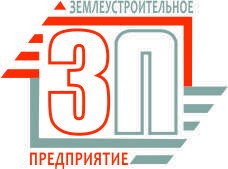 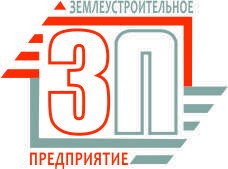 